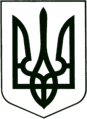 САХНОВЩИНСЬКА СЕЛИЩНА РАДАКРАСНОГРАДСЬКОГО РАЙОНУ ХАРКІВСЬКОЇ ОБЛАСТІВІДДІЛ ОСВІТИ, КУЛЬТУРИ, МОЛОДІ ТА СПОРТУНАКАЗ03.07.2023			                Сахновщина	            	                     №52Про підготовку теплового господарствазакладів освіти, культури, молоді та спортуСахновщинської селищної ради до опалювального періоду 2023-2024 років     Відповідно до Правил підготовки теплових господарств до опалювального періоду, затверджених Міністерством палива та енергетики України та Міністерством з питань житлово-комунального господарства України від 10.12.2008 року № 620/378 та з метою належної і своєчасної підготовки енергетичних господарств закладів освіти, культури, молоді та спорту  Сахновщинської селищної ради до роботи в осінньо-зимовий період 2023-2024 років,      н а к а з у ю:     1.Керівникам  закладів освіти, культури, молоді та спорту:     1.1.На базі загального плану заходів відділу освіти, культури, молоді та спорту розробити заходи щодо підготовки теплового господарства закладів освіти та культури до опалювального періоду 2023-2024 років. Копії наказу та заходів надати до відділу освіти, культури, молоді та спорту Сахновщинської селищної ради.							                           17 .07.2023     1.2.Провести поточні ремонтні та профілактичні роботи на теплових установках та мережах енергогосподарств закладів освіти, культури, молоді та спорту;                                                                                                   До 01.08.2023     1.3.Провести промивання устаткування та трубопроводів теплових мереж, систем теплопостачання.                   До 01.08.2023      1.4.Перевірити антикорозійне покриття та теплову ізоляцію на  трубопроводах теплових мереж, інженерних об’єктах.                    До 01.08.2023     1.5.Провести підготовку машин та механізмів до роботи в умовах пониження температур.                  До 01.09. 2023     1.6.Скласти та затвердити акти готовності теплового господарства до роботи закладів в опалювальний період 2023-2024 р.р.;										       До 01.08.2023     1.7.Провести ремонт обладнання електроустановок, устаткування теплових установок та мереж у необхідних обсягах.                  До 10.08.2023       1.8.Здійснити приведення схем електропостачання до нормального режиму роботи, передбаченого проектними рішеннями.                                                                                                                 До 01.09.2023     1.9.Забезпечити укомплектування аварійного запасу обладнання, запасних частин та матеріалів, інструментів, знаряддя, засобів захисту.                   До 01.08.2023     1.10. Здійснити випробування і налагодження обладнання електроустановок,  теплових установок та мереж в необхідних обсягах.                    До 01.08.2023     1.11.Здійснити розроблення експлуатаційних режимів роботи систем теплопостачання, а також заходів з їх забезпечення.			          До 01.09.2023     1.12.Здійснити  ремонт та утеплення службових і побутових приміщень, ущільнення створів, тамбурів. 		                  До 01.09.2023     1.13.Переглянути в  закладах освіти, культури, молоді та спорту плани евакуації, в яких чітко розподілити обов’язки між персоналом на випадок виникнення пожежі, здійснити перевірку евакуаційних виходів, коридорів, тамбурів, східців та провести практичні заняття з відпрацювання евакуації в надзвичайних ситуаціях;									        До 01.09.2023     1.14. Провести обстеження протипожежного стану всіх будівель, перевірити справність технічних засобів пожежогасіння.                                                                                                   До 01.08.2023     1.15. Виконати гідравлічні випробування теплових мереж, систем опалення та ГВП на щільність та міцність, провести їх промивку.       До 01.08.2023     1.16.Укомплектувати відповідні підрозділи обслуговуючим персоналом, провести його навчання та перевірку знань, протиаварійні тренування персоналу щодо ліквідації відмов у системах тепло споживання.                                                                                                   До 01.08.2023     1.17.Укомплектувати теплові пункти та робочі місця обслуговуючого персоналу технічною документацією.        До 01.08.2023     1.18.Провести перевірку готовності теплових господарств до роботи в опалювальний період за участю представників Держенергонагляду в установлені терміни згідно з вимогами розділу Х ППТГ до ОП.        До 31.07.2023     2. Начальнику групи централізованого господарського обслуговування відділу освіти, культури, молоді та спорту  Тетяні КУЩ :     2.1.Надавати постійну допомогу  керівникам  закладів освіти, культури, молоді та спорту  в підготовці  закладів освіти до початку нового навчального року та до опалювального періоду 2023-2024 років 								                  Постійно     2.2.Провести наради з керівниками та завідуючими господарств  закладів освіти та культури  з питань ремонту, встановлення лічильників, енергоспоживання, безпеки життєдіяльності та підготовки  закладів освіти до початку нового навчального року та до опалювального періоду 2023-2024 років								                   Серпень 2023     2.3.Своєчасно укласти необхідні договори та угоди з організаціями на постачання енергоресурсів (теплової та електричної енергії), природного газу.                                                                                               Жовтень-грудень 2023     2.4.Привести у відповідність до «Правил безпечної експлуатації електроустановок споживачів» технічний стан захисного заземлення. Провести заміри опору захисного заземлення  електроустановок та ізоляції проводів електромереж в усіх підпорядкованих закладах.                                                                                                             До 01.09.2023      2.5.Забезпечити придбання та завезення палива на весь опалювальний період 2023-2024років у межах виділених лімітів                                                                                                                             До 02.10.2023                                                                                                       2.6.Провести  навчання персоналу, що обслуговує енергетичні установки.                                                                                                             До 01.09.2023      3. Контроль за виконанням наказу покласти на начальника групи централізованого господарського обслуговування відділу освіти, культури, молоді та спорту  Тетяну КУЩ. Начальник  відділу освіти, культури, молоді та спорту                                               Григорій ПЕРКІН                              Візи:                                                Головний спеціаліст                                                      Наталія ПРИХОДЬКОЮрист відділу освіти, культури, молоді та спорту                                           Віта СІДОРОВАНачальник групи централізованогогосподарського обслуговування                                   Тетяна КУЩЗ наказом  начальника відділу освіти, культури,  молоді та спорту  від 03.07.2023 № 52 ознайомлені:БІЛИК  І.В.ГЕНЬ О.С. ДІДЕНКО Т.О.ДУБИНЕЦЬ Л.М.ДУБОВА О.Ю.КІЯШКІНА Д.С.ЖАГА Н.В.ЗАВАЛІЙ Л.В.КАЯН О.М.КЛЕМЕНКО М.М.КОСТОЧКА В.О.МАЙБОРОДА Н.В.МАЙСТЕРЕНКО К.М.МІДНА М.В.НАУМЕНКО З.І.ПАЛАМАРЕНКО С.Г.ПЕРЕЦЬ С.Ф.ПОЖОГА С.І.ПРОКОПЕНКО С.В.САВЕЛЬЄВА А.В.СВІДЧЕНКО Т.В. СМЕТАНІНА Л.О.ЧЕРНЯК Г.Г.ПАХУЩИЙ В.І.ЗАЙЦЕВА Т.П.ВОЛОШИНА Л.І.ОСИПА А.В.